Friday 29th January 2021Dear Parents of children in NurseryThere are staff who work in Nursery who are really quite poorly with Covid-19. Although they are slowly recovering, it is unlikely they will be able to return to work next week. Therefore, I am not able to staff Nursery unless I use supply teachers. I do not believe this would be a safe option in the current climate and because they would not know your children.Consequently, I will not be able to re-open Nursery until Wednesday 3rd February at the earliest. I will keep you informed if the situation changes.Thank you for your support and understanding at this very difficult time. I know your thoughts are with those who are poorly and we all wish them a speedy recovery.Thank you and take care.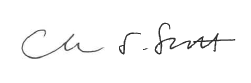 Clare Scott